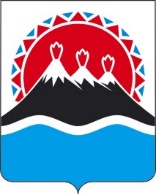 П О С Т А Н О В Л Е Н И ЕПРАВИТЕЛЬСТВА  КАМЧАТСКОГО КРАЯ                   г. Петропавловск-КамчатскийВ соответствии с постановлением Правительства Российской Федерации от 26.12.2017 № 1642 «Об утверждении государственной программы Российской Федерации «Развитие образования»ПРАВИТЕЛЬСТВО ПОСТАНОВЛЯЕТ:1.Утвердить порядок осуществления выплат ежемесячного денежного вознаграждения за классное руководство педагогическим работникам государственных и муниципальных общеобразовательных организаций в Камчатском крае, реализующих образовательные программы начального общего, основного общего и среднего общего образования, в том числе адаптированные основные общеобразовательные программы.2. Настоящее постановление вступает в силу через 10 дней после дня его официального опубликования и распространяется на правоотношения возникающие с 1 сентября 2020 года.Порядок осуществления выплат ежемесячного денежного вознаграждения за классное руководство педагогическим работникам государственных и муниципальных общеобразовательных организаций в Камчатском крае, реализующих образовательные программы начального общего, основного общего и среднего общего образования, в том числе адаптированные основные общеобразовательные программы1. Настоящий Порядок регулирует вопросы осуществления выплат ежемесячного денежного вознаграждения за классное руководство педагогическим работникам государственных и муниципальных общеобразовательных организаций в Камчатском крае, реализующих образовательные программы начального общего, основного общего и среднего общего образования, в том числе адаптированные основные общеобразовательные программы (далее соответственно –  выплата, денежное вознаграждение, педагогические работники).2. Денежное вознаграждение выплачивается в размере 5000 рублей ежемесячно за классное руководство педагогическим работникам образовательных организаций, но не более 2 выплат ежемесячного денежного вознаграждения одному педагогическому работнику при условии осуществления классного руководства в двух и более классах.3. Денежное вознаграждение выплачивается с учетом установленных трудовым законодательством Российской Федерации отчислений по социальному страхованию в государственные внебюджетные фонды Российской Федерации (Пенсионный фонд Российской Федерации на обязательное пенсионное страхование, Фонд социального страхования Российской Федерации на обязательное социальное страхование на случай временной нетрудоспособности и в связи с материнством, Федеральный фонд обязательного медицинского страхования на обязательное медицинское страхование, а также с учетом страховых взносов на обязательное социальное страхование от несчастных случаев на производстве и профессиональных заболеваний) (далее - страховые взносы в государственные внебюджетные фонды), а также районных коэффициентов к заработной плате, и процентных надбавок за стаж работы в районах Крайнего Севера и приравненных к ним местностям, установленных законодательством Российской Федерации и Камчатского края.4. Педагогическим работникам, на которых по состоянию на 31 августа 2020 года возложены функции классного руководства, выплата денежного вознаграждения производится с 1 сентября 2020 года, иным педагогическим работникам выплата денежного вознаграждения производится с месяца издания приказа о возложении функций классного руководителя.5. Денежное вознаграждение выплачивается педагогическому работнику за классное руководство в классе (классах), а также в классе-комплекте, который принимается за один класс (далее - класс), независимо от количества обучающихся в каждом из классов, а также реализуемых в них общеобразовательных программ, включая адаптированные общеобразовательные программы.6. Выплата денежного вознаграждения выплачивается дополнительно к выплате денежного вознаграждения за выполнение функций классного руководителя педагогическим работникам государственных и муниципальных общеобразовательных организаций в Камчатском крае, утвержденной постановлением Правительства Камчатского края от 08.07.2014 № 279-П «О расходном обязательстве Камчатского края по выплате денежного вознаграждения за выполнение функций классного руководителя педагогическим работникам государственных и муниципальных общеобразовательных организаций в Камчатском крае», установленной по состоянию на 31 августа 2020 года. 7. Педагогическим работникам, отработавшим месяц не полностью, денежное вознаграждение выплачивается в размере, исчисленном пропорционально фактически отработанному времени.8. Денежное вознаграждение выплачивается педагогическим работникам одновременно с выплатой заработной платы. [Дата регистрации]№[Номер документа]Об утверждении порядка осуществления выплат ежемесячного денежного вознаграждения за классное руководство педагогическим работникам государственных и муниципальных общеобразовательных организаций в Камчатском крае, реализующих образовательные программы начального общего, основного общего и среднего общего образования, в том числе адаптированные основные общеобразовательные программыВременно исполняющий обязанности Председателя Правительства - Первого вице-губернатора Камчатского края[горизонтальный штамп подписи 1]А.О. КузнецовПриложение к постановлению Правительства Камчатского края от __________ № _________